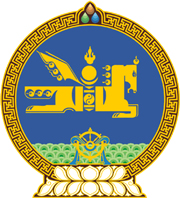 МОНГОЛ  УЛСЫН  ХУУЛЬ2017 оны 12 сарын 07 өдөр				                       Төрийн ордон, Улаанбаатар хот      НИЙГМИЙН ДААТГАЛЫН ТУХАЙ    ХУУЛЬД ӨӨРЧЛӨЛТ ОРУУЛАХ ТУХАЙ1 дүгээр зүйл.Нийгмийн даатгалын тухай хуулийн 22 дугаар зүйлийн 3 дахь хэсгийн “Төрийн албаны тухай хуулийн 351.1-д заасны дагуу нэр дэвшүүлсэн хүмүүсээс сонгож нийгмийн даатгалын Үндэсний зөвлөлтэй зөвшилцөж” гэснийг “Монгол Улсын Засгийн газрын тухай хуулийн 183 дугаар зүйлийн 2 дахь хэсэгт заасны дагуу” гэж, мөн хуулийн 22 дугаар зүйлийн 4 дэх хэсгийн “Төрийн албаны тухай хуулийн 17.1-д” гэснийг “Төрийн албаны тухай хуулийн 25, 26, 27 дугаар зүйлд” гэж тус тус өөрчилсүгэй.2 дугаар зүйл.Энэ хуулийг Төрийн албаны тухай /Шинэчилсэн найруулга/ хууль хүчин төгөлдөр болсон өдрөөс эхлэн дагаж мөрдөнө.	МОНГОЛ УЛСЫН 	ИХ ХУРЛЫН ДАРГА 					          М.ЭНХБОЛД